Petar Kšenek 	rođen u Zagrebu 1996. godine. Još kao mali pokazivao je interes za glazbu, pa je sa nepunih osam godina krenuo svirati rog kod profesora Stjepana Obadića. Svoje glasbeno obrazovanje nastavlja na Akademiji za glasbo u Ljubljani u klasi profesora Boštjana Lipovšeka.Osvojio je do sada tri prve državne nagrade (2008. 2010. 2012.),jednu drugu na međunarodnom natjecanju (2011) i treću nagradu na 2.hrvatskom natjecanju mladih glazbenih umjetnika Papandopulo (2013.). Iste godine osvaja i prvu nagradu na međunarodnom natjecanju u Beogradu. 2014. godine osvaja prvu nagradu na Bistričkom Zvukoliku u Mariji Bistrici. 2016. godine osvaja prvu nagradu na međunarodnom natjecanju Woodwind & Brass u Varaždinu. 2017. godine osvaja prvu nagradu na slovenskom državnom natejcanju TEMSIG. Iste godine osvaja prvu nagradu na međunarodnom natjecanju iz Solfeggia u Ljubljani.Zavidan broj solističkih i komornih nastupa je odsvirao u organizaciji Glazbene škole Vatroslava Lisinskog u Zagrebu i Muzičke Akademije u Zagrebu. Surađivao je s Kvartetom Rucner, Zagrebačkom filharmonijom,Slovenskom filharmonijom.Pohađao je seminare kod istaknutih hornista današnjice: Radovana Vlatkovića, Hermanna Baumanna, Boštjana Lipovšeka, Sarah Willis, Szabolcsa Zemplénia,Saara Bergera, Davida Bereczkya, Ozana Cakara, Viktora Kirčenkova, Willa Sandersa. Istaknuti hrvatski kompozitor Tomislav Uhlik napisao je za njega kompoziciju ''Petrov čarobni Rog'' koju je još kao mali izveo  sa tamburaškim orkestrom. 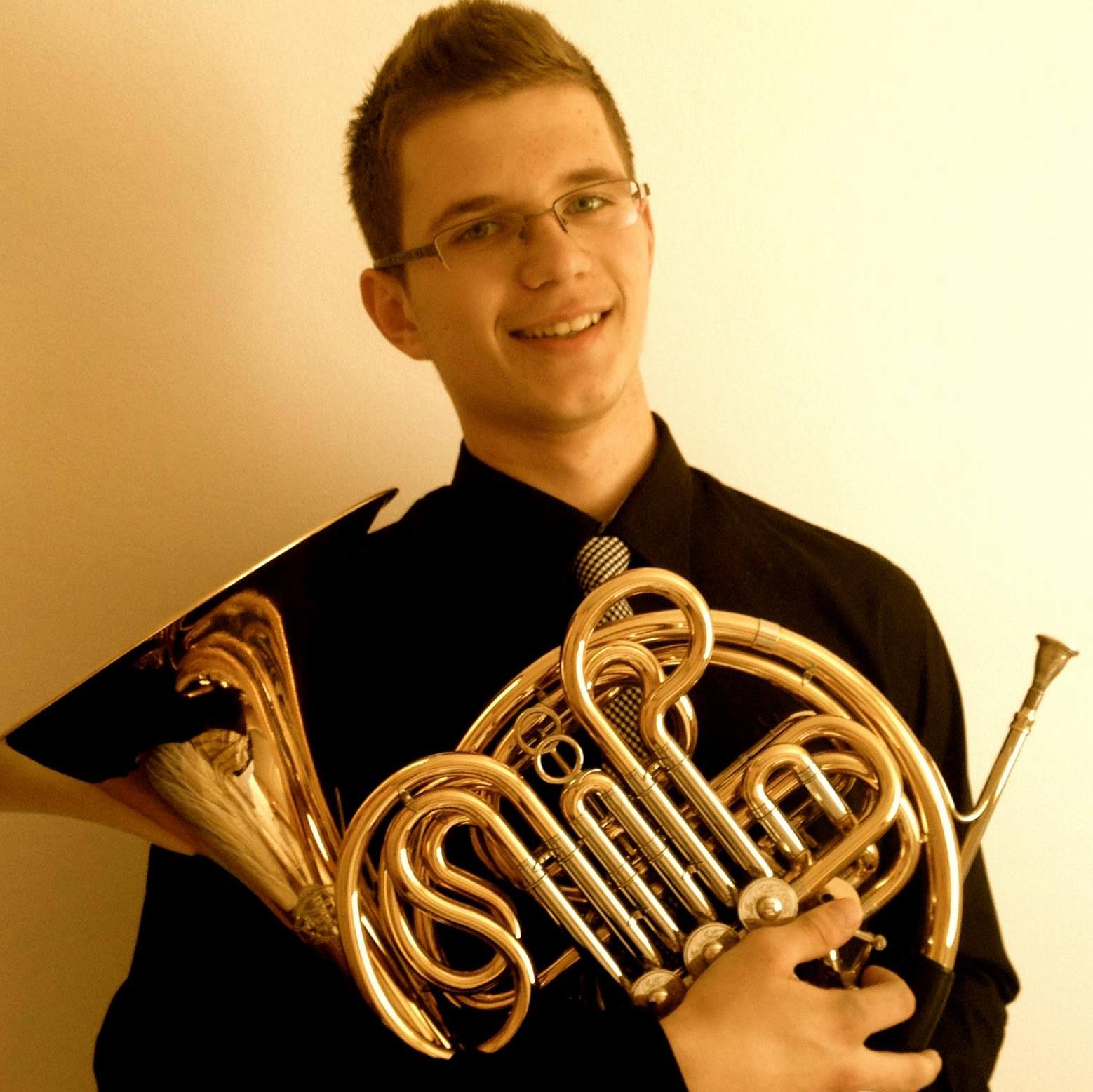 